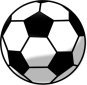 Kioskschema 2015WIK F 03/04Vecka 25		tider		namn		matcherMåndag 15 juni	kl. 17.45– 20.30	Hilma, Alice, Olivia	F 01 Nv 1 kl. 19.00 (2 x 35 min)Tisdag 16 juni	kl. 17.45– 20.30 	Alva, Matilda, Lisa	P 00 Nv 3 kl. 19.00 (2 x 40 min)Onsdag 17 juni	kl. 17.45– 20.30	Zofia, Fanny, Lovisa 	F 03 + P 98/99 kl.19.00 (P 2 x 45 min)				(Ellen, Karin,				Emmie, Edona, Anna-Stina)Om ni har förhinder – byt med varandra!Telefonlista bifogas och finns bland dokumenten på hemsidan. Där finns också instruktionerna.Tränarna gm Elisabeth StåhlFrågor? Ring 070 – 35 60 301